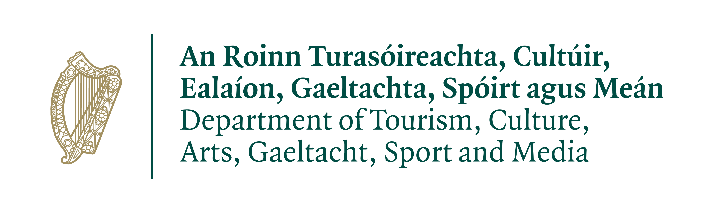 Arts and Culture Recovery Oversight Group Meeting29th September 2021 @ REMOTE LOCATIONSAttendeesList of attendees by video conference: Conor Falvey, Assistant Secretary, Chair Sharon Barry, Principal Officer, Cultural Supports Unit Simone Barnett, Assistant Principal Officer, Cultural Supports Unit, Doire Ó Cuinn, Strategic Policy and Project Services UnitMaureen Kennelly, Director, Arts CouncilClaire Pike attended on behalf of David C HegartyBrian O’Malley, Assistant Secretary, Department of Public Expenditure and ReformSeán Mc Glinchey, Executive Officer, Cultural Supports UnitApologiesDavid Hegarty, Assistant Secretary, Department of Enterprise, Trade and EmploymentPat Dowling, Chief Executive, Clare County Council, CCMA RepresentativeNiamh O’Doherty, Administrative Officer, Cultural Supports OfficerTristan Vaughan, Strategic Policy and Project Services UnitAgendaPresentation by Martin O'Rourke from Equity Update on the 10 recommendationsUpdate on the Options PaperAOBMinutesMinutes of the Last Meeting.  The minutes of the last meeting were agreed.Update on the 10 recommendations: CSU gave an update on the on the progress of the 10 recommendations on the Live Worth Living Report. A draft report on the recommendations will be issued next week. Update on the Options PaperCSU will meet with the Minister next week to present the options. AOB – NoneAction Points:-Draft recommendation report to issue next week.Updated policy paper on BI to issue next week.The presentation from Equity did not go ahead due to technical issues on their side.  The presentation will be rescheduled for the next meeting.